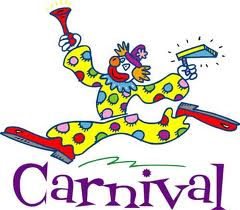 Weekend at Emmett KOA6/25-6/28Thursday-9:00am-8:30pm$Jumping Pillow6:00pm-9:00pm Flipper Snack BarFriday-9:00am-8:30pm$Jumping Pillow4:15-4:45 $6 Arts & Crafts at the Pavilion color an Emmett KOA pillowcase or bag5:00-5:30 Kickball in the Playground5:30-6:00 Parachute games in the Playground7:00-8:00 Karaoke at the Pavilion 8:30 Movie at the Pavilion (Popcorn $1 per bag)Saturday-9:00-9:00pm $Jumping Pillow 11:00-12:00 Carnival Games at the Pavilion 1:00-3:00 Mobile Gaming at the Pavilion3:30-4:30 $Bingo at the Pavilion ($1 per card)4:30-4:45 $5 Decorate Rockets at the Pavilion4:45-5:15 Rocket launching near Playground7:00-? Wagon Ride (Meet in front of the store)8:00 Magic show at the Pavilion (Roland James & His Amazing Birds of Paradise)Sunday-9:00-10:30 $ Breakfast at the Pavilion ALL YOU CAN EAT $6 Adults/ $4 Children 10-6/ $2 for children 5 and under9:00-8:30 $Jumping Pillow 11:00-12:00 Karaoke at the Pavilion7:00 Wagon Ride meet at the Store8:00-9:00 $Ashby’s Ice Cream at the Pavilion(At the Pavilion) Featuring: Hunt’s Pizza & Wings & Ashby’s Ice CreamThursday: 6pm-9pm	Friday: 4pm-9pmSaturday: 12pm-9pm	Sunday: 8pm-9pm (ice cream only)